1 February 2023Stage 3 Welcome LetterDear Parents/Carers, We would like to warmly welcome you to a new year at Quakers Hill Public School and we look forward to meeting you throughout the year. 2023 promises to be a very busy year with many interesting experiences planned for your child. A ‘Meet the Teacher’ information session will be held in Week 3. At this session, teachers will give a brief overview of the program for the year, provide information about online High School enrolment for Year 6 classes, NAPLAN for Year 5 students and answer any questions regarding the school year ahead. Individual Parent/Teacher interviews will be held in Weeks 10- 11 where you can discuss your child’s progress. More information on these events will be provided in a later note.  Weekly parent information will be posted in each class Microsoft Teams. If you have any concerns regarding your child please contact the class teacher, to arrange a suitable appointment time.In order to help your child achieve maximum success at school, it is recommended that they have the following items as soon as possible. 3 blue ballpoint pens3 red ballpoint pens3 HB lead pencils 2 glue sticks30 cm wooden rulerAssorted colours eg. colouring pencils, textas, crayons etc.1 eraser1 canister sharpener1 packet of highlighters1 packet of whiteboard markers1 black permanent marker1 black fineline pen1 pair of scissors 1 plastic protractor1 compass1 A4 display book1 pencil case2 boxes of Kleenex tissues2 packets of wet wipes1 set of headphonesAll pencil case items are to be clearly labelled with your child’s name. Please note that items will need to be replenished as required throughout the year. Homework Homework will begin in Week 4. Students will receive homework each week/ fortnight according to classroom teacher instructions. The children will have access to an online Mathematics program Mathletics, and class OneNote and Microsoft Teams as per teacher instructions.Sport All Stage 3 classes will be participating in sport on Fridays. Students are required to wear their sports uniform (including school hat) and appropriate joggers to participate in the planned sporting activities. LibraryStudents will be given the opportunity to visit the library each week. Books must be returned on their library day before students may borrow again, and they must have their library bag at school. Students will be informed of their library day once timetables have been finalised.Mobile PhonesAs part of the Quakers Hill Public School Bring Your Own Device policy, mobile phones will not be accepted as a form of device for use within the classroom. Should you wish to send your child to school with a mobile phone or a Smart Watch (E.g. Moochies), they will need to be switched off and not used during school hours. In the event that the school needs to communicate with parents, for example, the early departure of students due to illness, then normal procedures will be followed, and the office staff will phone parents and carers. Quakers Hill Public School takes no responsibility for lost, stolen or damaged phones and Smart Watches. Social MediaOur school regularly communicates through our school website https://quakershil-p.schools.nsw.gov.au/ and social media accounts. More and more of our wonderful families are following us on social media.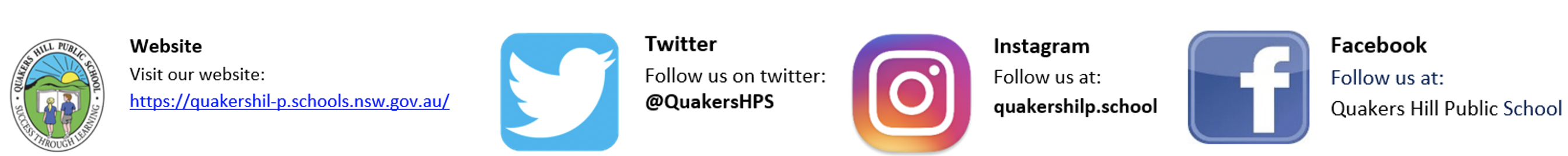 School AppOur school uses a FREE app called SCHOOL STREAM. This can be downloaded onto your mobile phone. This will enable our school to send out important notifications at a much faster rate all at the convenience of your mobile device. Newsletters, notes and school events will be uploaded, reminders sent through, as well as information of your child’s grade/stage when at school or attending excursions. School Stream is available via the App Store for iPhone/iPad iOS and the Play Store for Android/Tablets.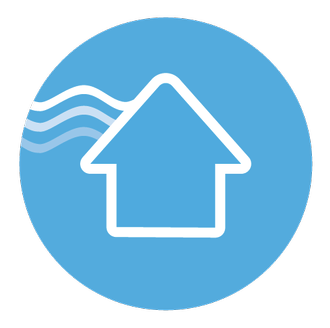 UniformStudents at Quakers Hill Public School are expected to wear full summer uniform on return to school; this includes a school hat and black school shoes. The School Uniform Policy Implementation Statement is available on the school website; outlining the school uniform guidelines. Parents need to download the Flexischool app and place orders online.  Orders will be sent to your child’s classroom once filled. The uniform shop will be open Thursday afternoons in weeks 1, 5 and 10 of each term, from 2.30 pm to 3.30 pm. Please ensure that all items of clothing purchased are clearly labelled with your child’s name.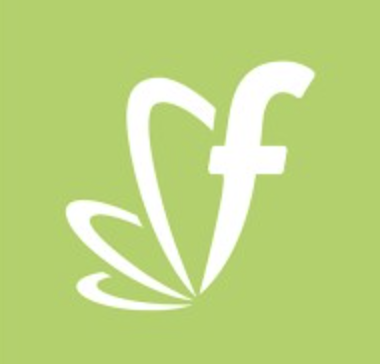 ExpectationsQuakers Hill Public School prides itself on being a school that demonstrates innovation, excellence and success; these are the foundations upon which our school is built. It is through our PBL welfare system and our school expectations of Safe Responsible Proud Learners that we nurture our students to achieve great success. It is imperative that all students know and understand our expectations, particularly in Stage 3 as they are the ‘leaders’ of the school’. We continue to use our ‘Steps’ system to maintain our high expectations and also our Blue awards system to ensure positive behaviours are recognised and celebrated.Thank you for your support,Bert Lo Campo 										Wendy PoolePrincipal 				             						Stage 3 Rel. Assistant Principal A copy of this note can be located on the school website – http://www.quakershil-p.schools.nsw.edu.au/notes